2012EdisonHousing Authority BudgetDepartment OfCommunity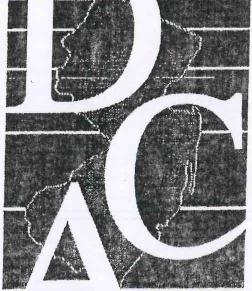          AffairsEDISONHOUSING AUTHORITY BUDGETRESOLUTIONNO. 12-4-4FISCAL YEAR: FROM JULY 1, 2012 TO JUNE 30, 2013WHEREAS, the Annual Budget and Capital Budget for the Edison Housing Authority for the fiscal year beginning July 1, 2012 and ending June 30, 2013 has been presented before the Members of the Edison Housing Authority at its open public meeting of April 1.0,2012; andWHEREAS, the Annual Budget as introduced reflects Total Revenues of $ 5.972 985, Total Appropria-tions, including any Accumulated Deficit if any, of $  5,970.530 and Total Fund Balance utilized of $	 • 
;andWHEREAS, the Capital Budget as introduced reflects Total Capital Appropriations of $136,000 and Total Fund Balance planned to be utilized as funding thereof, of $ -0-; andWHEREAS, the schedule of rents, fees and other user charges in effect will produce sufficient revenues, together with all other anticipated revenues to satisfy all obligations to the holders of bonds of the Authority, to meet operating expenses, capital outlays, debt service requirements, and to provide for such reserves, all as may be required by law, regulation or terms of contracts and agreements; andWHEREAS, the Capital Budget/Program, pursuant to N.J.A.C. 5:31-2, does not confer any authorization to raise or expend funds; rather it is a document to be used as part of the said Authority's planning and management objectives. Specific authorization to expend funds for the purposes described in this section of the budget, must be granted elsewhere; by bond resolution, by a project financing agreement, by resolution appropriating funds from the Renewal and Replacement Reserve or other means provided by law.NOW, THEREFORE BE IT RESOLVED, by the Members of the Edison Housing Authority, at an open public meeting held on April 11, 2012 that the Annual Budget, including appended Supplemental Schedules, and the Capital Budget/Program of the Edison Housing Authority for the fiscal year beginning July I, 2012 and ending June 30, 2013 is hereby approved; andBE IT FURTHER RESOLVED, that the anticipated revenues as reflected in the Annual Budget are of sufficient amount to meet all proposed expenditures/expenses and all covenants, terms and provisions as stipulated in the said Housing Authority's outstanding debt obligations, capital lease arrangements, service contracts, and other pledged agreements; andBE IT FURTHER RESOLVED, that the governing body of the Edison Housing Authority will consider the Annual Budget and Capital Budget/Program for adoption on E June 12, 2012PREPARER'S CERTIFICATION 
of the 
2012 
EDISON 
HOUSING AUTHORITY BUDGETFISCAL YEAR: FROM JULY 1, 2012  TO JUNE 30, 2013It is hereby certified that the Housing Authority Budget, including both the Annual Budget and the Capital Budget/Program annexed hereto, represents the members of the governing body's resolve with respect to statute in that; all estimates of revenue are reasonable, accurate and correctly stated, all items of appropriation are properly set forth and in itemization, form and content, the budget will permit the exercise of the comptroller function within the Authority.It is further certified that all proposed budgeted amounts and totals are correct. Also, I hereby provide reasonable assurance that all assertions contained herein are accurate and all Supplemental Schedules required are completed and attached.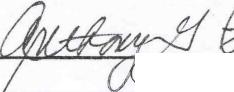 Kreparer's signature)Anthony G. Polcari, CPA(name)Fee Accountant(title)2035 Hamburg Turnpike(address)Wayne. NJ 07470(address)(973) 831-6969 (973 831-6972(phone number)	(fax number)APPROVAL CERTIFICATIONof the2012EDISONHOUSING AUTHORITY BUDGETFISCAL YEAR: FROM JULY 1, 2012 TO  JUNE 30, 2013It is hereby certified that the Housing Authority Budget, including Supplemental Schedules appended hereto, are a true copy of the Annual Budget and Capital Budget/Program approved by resolution by the Members of the Edison Housing Authority, at an open public meeting held pursuant to N.J.A.C. 5:31-2.3, on the 11th day of April 2012.It is further certified that the recorded vote appearing in the resolution represents not less than a majority of the full membership of the governing body thereof.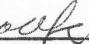 (Secretary's signature)Madeline Cook, PIIM (name)Executive Director (title)14 Rev. Samuel Carpenter Boulevard 
Edison, New Jersey 08820 (address)(908) 561-2525	(908) 561-7517(phone number)	(fax number)tncoolc(iroxlisonha.org,_(Email adJrcss)HOUSING AUTHORITY INFORMATION SHEET2012Please complete the following information regarding this Housing Authority: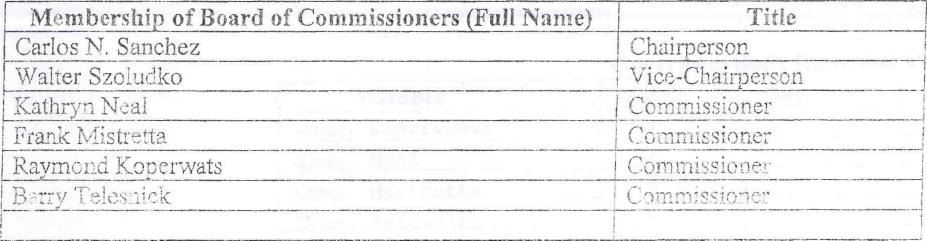 2012EDISONHOUSING AUTHORITY BUDGETFISCAL YEAR: FROM JULY 1, 2012  TO  JUNE 30, 2013BUDGET MESSAGEComplete a brief statement on the 2011 proposed Annual Budget and make comparison to the current year's adopted budget. Explain significant increases or decreases, if any.The Edison Housing Authority's annual budget is prepared in compliance with HUD's Asset Management and Project-Based Accounting and Reporting requirements. The 2012 operating budget provides for each cost center under the asset management model will operate at a positive cash flow. Revenues and expenses for the 2012 fiscal year are consistent with actual operating results for 2010 and 2011.Complete a brief statement on the impact the proposed Annual Budget will have on Anticipated Revenues, especially service charges and on the general purpose/component unit financial statements. Explain significant increases or decreases, if any.Each property will be funded separately by HUD and the Central Office Cost Center will operate on management fees received from the Authority's operating cost centers. Charges are based on allowable amounts as published by HUD.Describe the state of the local/regional economy and how it may impact the proposed Annual Budget, including the planned Capital Budg-et/Program.The PHA does not receive any state, county or local financing. However, changes in the economy may effect the income of public housing tenants, which in turn affects the amount of rents collected by the Authority.Describe the reasons for utilizing Fund Balance in the proposed Annual Budget, i.e. rate stabilization, debt service reduction, to balance the budget, etc. N/A — the Authority will not utilize any fund balance in 2011 or 2012.If the proposed Annual Budget contains an Accumulated Deficit either existing or anticipated, pursuant to N.J. S. 40A:5A-12, then an explanation as to reasons for occurrence must be disclosed.N/A— no accumulated deficits exist.HOUSING AUTHORITY OF TWP. OF EDISON 
FISCAL YEAR ENDING JUNE 30, 2013 
FISCAL PERIOD 07/01/12 - 06/30/13TOTAL RENTAL FEES	A-1 * $	5,937,385 * $	5,981,864TOTAL OTHER OPERATING REVENUES	A-2*HOUSING AUTHORITY OF TWP. OF EDISON FISCAL YEAR ENDING JUNE 30, 2013 FISCAL PERIOD 07/01/12 TO 6/30/13BUDGETED APPROPRIATIONSOPERATING APPROPRIATIONS(E-1 I--2±D )HOUSING AUTHORITY OF TWP. OF EDISON FISCAL YEAR ENDING JUNE 30, 2013 FISCAL PERIOD 07/01/12 - 06/30/13BUDGETED APPROPRIATIONSTOTAL INTEREST PAYMENTS	C-1OPERATING RESERVE	C-2	*OPERATING RESERVE-SECT. 8	C-3ACCUMULATED DEFICIT	C-4OTHER NON-OPERATING APPROPRIATIONS	C-5OTHER (SECT 8 & HOUSING VOUCHERS)	C-6 *TOTAL NON-OPERATING APPROPRIATIONS	E-4TOTAL OPERATING & NON-OPERATINGAPPROPRIATIONS	E-5	$	5,970,530  *	$	6,005,351  * 
(E-3 + E-4)FUND BALANCE UTILIZEDTO BALANCE BUDGET	R-4TOTAL APPROPRIATIONS & FUND BALANCE	E-6	5,970,530 *	$	6,00:', 351(13-5 - R-4)2012EDISONHOUSINGAUTHORITYCAPITALBUDGE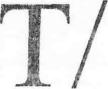 PROGRFCERTIFICATION 
of the2012EDISONHOUSING AUTHORITY 
CAPITAL BUDGET/PROGRAMFISCAL YEAR: FROM  JULY 1, 2012  TO  JUNE 30, 2013 jxl	It is hereby certified that the Authority Capital Budget/Program annexed hereto is a truecopy of the Capital Budget/Program approved, pursuant to N.J.A.C. 5:31-2.2, along with the Annual Budget by the Members of The Edison Housing Authority on the 11th day of April, 2012ORJJ	It is further certified that the Members body of the	Housing Authority haveelected NOT to adopt a Capital Budget /Program for the aforesaid fiscal year, pursuant to N.J.A.C. 5:312.2 for the following reason(s):(Secretary's signature)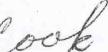 Madeline Cook, PHM(name)Executive Director (title)14 Rev. Samuel Carpenter Boulevard Edison, New Jerse 08829(address)LI 08) 561-2525	(908) 561-7517(phone number)	(fax number)cookrii)edisor 'I) .err,  (Email address)2012EDISONHOUSING AUTHORITY CAPITAL BUDGETFISCAL YEAR: FROM JULY 1, 2012 TO JUNE 30, 2013CAPITAL BUDGET/PROGRAM MESSAGEThis section is included in the Capital Budget pursuant to N.J.A.C. 5:31-2. It does not in itself confer any authorization to raise or spend funds. Rather it is a document used as part of the Housing Authority's planning and management system. Specific authorization to spend funds for purposes described in this section must be granted elsewhere, by a separate financing agreement, security agreement, by resolution appropriating funds from the Renewal and Replacement Reserve, or other lawful means.1. Has the Capital Budget/Program been prepared in consultation with or reviewed by, the local and county planning boards, governing body(ies), or other affected governmental entity(ies) of the jurisdiction(s) served by the authority?The capital program budget is prepared in consultation with local and county planning boards. All plans are approved internally by the Authority's Governing Board.2 Has each capital project/project financing been developed from a specific plan, or report and have the full life cycle costs of each been calculated?YESHas the authority prepared a long-term (10-20 years) infrastructure needs assessment? N/AAre any of the capital projects/project financings being undertaken in a community which has a State Plan designated center? If so, please describe the relationship of same to the center's goals and objectives?NODescribe the impact on the schedule of Rents and/or user charges if the proposed capital projects are undertaken. Indicate the impact on current and future year's schedules.CapiLi improvements include the renovation of vacant units which will result in increased occupancy and rental income.Has the project beer_ revewed and anproved by FILD? YES. The capital fund 6-:_:,,2_:;ets Pre reviewed and approveHOUSING AUTHORITY OF TWP. OF EDISONFISCAL YEAR ENDING JUNE 30, 2013FISCAL PERIOD 
07/01/12 TO 06/30/13PROPOSED YEAR'S CAPITAL PLAN FUNDING SOURCES******HOUSING AUTHORITY OF TWP. OF EDISON 
FISCAL YEAR ENDING JUNE 30, 2013FISCAL PERIOD07/01/12 - 06/30/13FIVE YEAR CAPITAL PLAN*******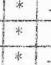 i *TOTAL	336,000.01.-1	3S!7:00.00	,	5,000.C)C;HOUSING AUTHORITY OF THE TOWNDHIP OF EDISON 
FISCAL YEAR ENDING JUNE 30, 2013FISCAL PERIOD07/01/12 - 06/30/13PROPOSED FIVE YEAR CAPITAL PLAN FUNDING SOURCESRENEWAL &ESTIMATED FUND REPLACEMENT DEBT OTHERPROJECTS	TOTAL COST BALANCE	RESERVE AUTHORIZATION SOURCES2012EDISONHOUSINGAUTHORITYSUPPLEMENTALSCHEDULESHOUSING AUTHORITY OF TWP. OF EDISON 
FISCAL YEAR ENDING JUNE 30, 2013 
FISCAL PERIOD 07/01/2012 - 06/30/13LIST IN DETAIL: TENANT CHARGES*TOTAL OTHER OPERATINGREV1iNUES	A-2HOUSING AUTHORITY OF TWP. OF EDISON 
FISCAL YEAR ENDING JUNE 30, 2013 
FISCAL PERIOD 07/01/12- 06/30/13NON-OPERATING REVENUES*TOTAL GRANTS &ENTITLEMENTS	A-3 *TOTAL SUBSIDIES &DONATIONS	A-4 *HOUSING AUTHORITY OF TWP. OF EDISON 
FISCAL YEAR ENDING JUNE 30, 2013 
FISCAL PERIOD 07/01/12 -06/30/13NON-OPERATING REVENUESINTEREST ON INVESTMENTSAND DEPOSITS 	CROSS	PUBLIC	SECT. 8 HOUSING	OTHER 
REF TOTAL HOUSING CERTS. VOUCHER PROG. INVESTMENTS	18,600	7,250	1,850	9,500SECURITY DEPOSITS PENALTIESOTHER INVESTMENTSTOTAL INTEREST ONINVESTMENTS & DEPOSITS	A-5	18,600	7,250	1,850	9,500OTHER NON-OPERATING REVENUES PUBLIC	SECT. 8 HOUSING	OTHERTOTAL HOUSING CERTS. VOUCHER PROG. LIST IN DETAIL:Other Income	17,000	17,000TOTAL OTHERNON-OPERATING REVENUES	A-6	17,000	1'7,000HOUSING AUTHORITY OF TWP. OF EDISON 
FISCAL YEAR ENDING JUNE 30, 2013 
FISCAL PERIOD 07/012 - 06/30/13Total Other Costs	B-6	'-/;'lt '7(36	72 o,z16.`"71 	5e,1,.:5Assistance Payni•mts	E-7	4, I C ,000	265.000TOTAL COST OFPlt.CiViDE.,;;] SERVICES	E-2	S	5. (	1.C;St,.•HOUSING AUTHORITY OF THE TWP. OF EDISONFISCAL YEAR ENDING JUNE 30, 2013 
FISCAL PERIOD 07/01/12 - 06/30/13PROPOSED YEARS DEBT SERVICE REQUIREMENTS PRINCIPAL PAYMENTSCROSS	PROPOSED	CURRENT YEAR'SREF.	BUDGET	ADOPTEDBUDGETAUTHORITY BONDS	P-1AUTHORITY NOTES	P-2CAPITAL LEASES	P-3INTERGOVERNMENTAL LOANS	P-4OTHER BONDS OR NOTES	P-5TOTAL PRINCIPAL DEBT PAYMENTSLESS: HUD SUBSIDY	P-6NET PRINCIPAL DEBT PAYMENTS	D-1INTEREST PAYMENTSAUTHORITY BONDS AUTHORITY NOTES CAPITAL LEASES INTERGOVERNMENTAL LOANS On-ER BONDS OR NOTESTOTAL INTEREST DEBT PAYMENTS LESS: HUD SUBSIDYNET INTEREST DEBT PAYMENTSCROSS	PROPOSED	CURRENT YEAR'SREF,	BUDGET	ADOPTEDBUDGET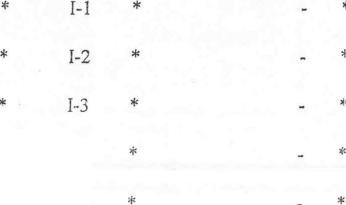 HOUSING AUTHORITY OF TWP. OF EDISON 
FISCAL YEAR ENDING JUNE 30, 2013 
FISCAL PERIOD 07/01/12 - 06/30/20135 YEAR DEBT SERVICE SCHEDULEPRINCIPAL PAYMENTS2011	2012	2013	2014	2015HOUSING AUTHORITY OF TWP. OF EDISON FISCAL YEAR ENDING JUNE 30, 2013 FISCAL PERIOD 07/01/12 - 06/30/135 YEAR DEBT SERVICE SCHEDULEPRINCIPAL PAYMENTS2011	2012	2013	2014	2015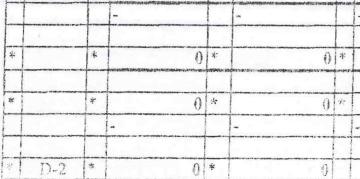 HOUSING AUTHORITY OF TWP. OF EDISON 
FISCAL YEAR ENDING JUNE 30, 2013 
FISCAL PERIOD 07/01/12 - 06/30/2013OPERATING BUDGET 
US DEPARTMENT OF HOUSING AND URBAN DEVELOPMENT 
HOUSING AUTHORITY OF TWP. OF EDISON 
FISCAL YEAR ENDING JUNE 06/30/2013 
FISCAL PERIOD 07/01/12 - 6/30/13Homebuyers Monthly Payments For10	7,710 Operating Expense20	7,712 Earned Home Payments30	7,714 Nonoutine Maintenance Reserve40 Total Break Even Amount50	7,716 Excess ( Deficit)60	7,790 Homebuyers Monthly PaymentsOperating ReceiptsOPERATING BUDGET 
US DEPARTMENT OF HOUSING AND URBAN DEVELOPMENT 
HOUSING AUTHORITY OF THE TWP OF EDISON 
FISCAL YEAR ENDING JUNE 06/30/2013 
FISCAL PERIOD 07/01/12 - 06/30/13U.S. DEPARTMENT OF HOUSING AND URBAN DEVELOPMENT 
HOUSING VOUCHER ASSISTANCE PAYMENTS 
SUPPORTING DATA FOR ANNUAL CONTRIBUTION ESTIMATES 
FISCAL YEAR ENDING JUNE 30, 2013PART IVADMINNISTRATIVE	PHA	HUDEXPENSES	ESTIMATES	MODIFICATIONS(a)	(b) 20 SALARIES21 EMPL. BEN.22 LEGAL23 TRAVEL24 SUNDRY25 OFFICE RENT26 ACCT. FEE27 TOTAL ADMIN. EXPENSESNON-EXPENDABLE EQUIPMENT EXPENSES28 OFFICE EQUIPMENT29 OFFICE FURNISHINGS30 AUTOMOTIVE 3i OTHER32 TOTAI, NON-EXPENDABLE 1.7,QUMMEN1GENERAL EXPENSES33 IA	OPER.34 INST35 SUNDRY36 7CTA.I, ChNERAL .EXTTOTAL P	P: X 13 S37 Si	LT:-.;ES 27,32,AND 36HOUSING VOUCHER ASSISTANCE PAYMENTS 
SUPPORTING DATA FOR ANNUAL CONTRIBUTION ESTIMATES 
EDISON HOUSING AUTHORITYPROJECT NO.	NJ043V0-0001	NO. OF DWELLING UNITS	375NO. OF UNIT MONTHS	4,500I 1 MAXIMUM ANNUAL CONTRIBUTION -COMMIT.	$ 3,779,07112 PRORATA MAXIMUM ANNUAL CONTRIBUTION13 FISCAL YEAR TOTAL	3,779,071 14 PROJECT ACCOUNT BALANCE15 TOTAL ANNUAL CONTRIBUTIONS	$ 3,779,071 U.S. DEPARTMENT OF HOUSING AND URBAN DEVELOPMENT 
HOUSING VOUCHER ASSISTANCE PAYMENTS 
SUPPORTING DATA FOR ANNUAL CONTRIBUTION ESTIMATES 
EDISON HOUSING AUTHORITY FISCAL YR. ENDED JUNE 30, 201325 DEFICIT AT END OF CURRENT FISCAL YEAR26 TOTAL ANNUAL CONTRIBUTIONS REQUIRED	3,709,78527 ESTIMATED PROJECT ACCOUNT BALANCE (line 15 - line 26)	69,28628 PROVISION FOR PROJECT ACCOUNT REQUESTED (line 27 - line 14)	69,286ANNUAL CONTRIBUTIONS APPROVED	3,709,78529 TOTAL ANNUAL CONTRIBUTIONS APPROVED	3,709,785SOURCE OF TOTAL CONTRIBUTIONS30a REQUESTED FISCAL YEAR MAXIMUM ANNUAL CONTRIBUTIONS	3,709,78530b PROJECT ACCOUNTSS-IFU.S. DEPARTMENT OF HOUSING AND URBAN DEVELOPMENT 
HOUSING VOUCHER ASSISTANCE PAYMENTS 
FOR THE FISCAL YEAR ENDED JUNE 30, 2013 
SUPPORTING DATA FOR ANNUAL CONTRIBUTION ESTIMATES 
EDISON HOUSING AUTHORITYATTACHMENT IPROJECT NO.	NO. OF DWELLING UNITS	375NO. OF UNIT MONTHS	4,500# UNITS	AVERAGE EST. # OF UNIT MTHS AVERAGELEASED	PAYMENT UNITS LEASED PAYMENT908-561-2525 • Fax: 908-561-7517Julius C. Engel Dev.Madeline Cook	732-549-3301Executive Director	Fax: 732-549-5394April 12, 2012Mr. Thomas Neff, DirectorDivision of Local ServicesNew Jersey Department of Community Affairs101 South Broad Street, CN 803Trenton, NJ 08625Re:	Edison Housing Authority Budget FYE 9/30/2012Dear Mr. Neff:Enclosed herewith please find two copies of the captioned budget recently considered by the Board of Commissioners at their Regular Meeting of April 10, 2012.Please review the enclosed and, if you find everything I order, please sign the certification and retune it this office for final adoption at the June 12, 2012 meeting of the Board.Very truly yours,Madeline Cook, PHM Executive DirectorOFFICE OF PUBLIC AND INDIAN HOUSING REAL ESTATE ASSESSMENT CENTERMs. Madeline CookExecutive DirectorEdison Housing Authority14 Rev. Samuel Carpenter BoulevardEdison, NJ 08820Dear Ms. Cook:SUBJECT: Interim Obligation Letter Public Housing Operating Subsidies, LOCCS/PAS Project No. NJ04300000113DThis letter obligates $30,019 of Operating Fund subsidy for the month of April 2013. The amount of the interim obligation is based on this project's initial calendar year interim eligibility determination. For more information on the methodology used to establish both initial subsidy eligibility and funding availability, please seehttp://portal.hud.gov/hudportal/HUD?src=/program_offices/public_indian_housing/programs/ph/a m/of/opfnd2013 Please note that the initial interim eligibility for this project may vary from its final eligibility determination. Revisions maybe made based on the approved FFY 2013 subsidy form. The program's total operating subsidy eligibility and funding amounts for all PHAs may change once all FFY 2013 operating subsidy forms have been processed. Therefore, the final proration level may vary from the interim proration level.All funds must be used in accordance with the Annual Contributions Contract and associated laws and regulations. By drawing down the funds obligated in this letter, you and your agency are confirming agreement and compliance with the all terms and conditions of the Operating Fund program. Further, a drawdown of these funds constitutes an agreement that the current estimated eligibility and obligation is correct. The amount of your agency's obligated funds is available through eLOCCS. Instructions for the use of eLOCCS are in Notice PHI 2002-28 (HA), Use of eLOCCS (electronic Line of Credit Control System) to Request Operating Subsidy Payments and Elimination of Form HUD-52721.Sincerely,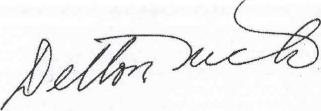 Delton NicholsActing Deputy Assistant Secretary,Real Estate Assessment CenterOFFICE OF PUBLIC AND INDIAN HOUSING REAL ESTATE ASSESSMENT CENTERMs. Madeline CookExecutive DirectorEdison Housing Authority14 Rev. Samuel Carpenter BoulevardEdison, NJ 08820Dear Ms. Cook:SUBJECT: Interim Obligation Letter Public Housing Operating Subsidies, LOCCS/PAS Project No. NJ04300000213DThis letter obligates $19,106 of Operating Fund subsidy for the month of April 2013. The amount of the interim obligation is based on this project's initial calendar year interim eligibility determination. For more information on the methodology used to establish both initial subsidy eligibility and funding availability, please seehttp://portal.hud.gov/hudportal/HUD?src---/program_offices/public_indian_housing/programs/ph/a m/of/opfnd2013 Please note that the initial interim eligibility for this project may vary from its final eligibility determination. Revisions maybe made based on the approved FFY 2013 subsidy form. The program's total operating subsidy eligibility and funding amounts for all PHAs may change once all FFY 2013 operating subsidy forms have been processed. Therefore, the final proration level may vary from the interim proration level.All funds must be used in accordance with the Annual Contributions Contract and associated laws and regulations. By drawing down the funds obligated in this letter, you and your agency are confirming agreement and compliance with the all terms and conditions of the Operating Fund program. Further, a drawdown of these funds constitutes an agreement that the current estimated eligibility and obligation is correct. The amount of your agency's obligated funds is available through eLOCCS. Instructions for the use of eLOCCS are in Notice PIH 2002-28 (HA), Use of eLOCCS (electronic Line of Credit Control System) to Request Operating Subsidy Payments and Elimination of Form HI JD-52721.Sincerely,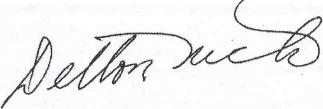 Delton NicholsActing Deputy Assistant Secretary,Real Estate Assessment CenterU.S. Department of Housing and Urban DevelopmentOFFICE OF PUBLIC AND INDIAN HOUSINGApril 24, 2013OFFICE OF PUBLIC AND INDIAN HOUSINGMs. Madeline CookExecutive DirectorEdison Housing Authority14 Rev. Samuel Carpenter BoulevardEdison, NJ 08820Dear Ms. Cook:SUBJECT:	Interim Obligation Letter, Public Housing Operating Subsidies,LOCCS/PAS Project No. NJ04300000113DThis letter obligates $32,693 of Operating Fund subsidy for the month of May 2013. The amount of the interim obligation is based on this project's initial calendar year interim eligibility determination. For more information on the methodology used to establish both initial subsidy eligibility and funding availability, please seehttp://portal.hud.gov/hudportal/HUD?src=/program offices/public indian housing/programs/ph/am/of/opfn d2013 Please note that the initial interim eligibility for this project may vary from its final eligibilitydetermination. Revisions maybe made based on the approved FFY 2013 subsidy form. The program's total operating subsidy eligibility and funding amounts for all PHAs may change once all FFY 2013 operating subsidy forms have been processed. Therefore, the final proration level may vary from the interim proration level.All funds must be used in accordance with the Annual Contributions Contract and associated laws and regulations. By drawing down the funds obligated in this letter, you and your agency are confirming agreement and compliance with the all terms and conditions of the Operating Fund program. Further, a drawdown of these funds constitutes an agreement that the current estimated eligibility and obligation is correct. The amount of your agency's obligated funds is available through eLOCCS. Instructions for the use of eLOCCS are in Notice PIH 2002-28 (HA), Use of eLOCCS (electronic Line of Credit Control System) to Request Operating Subsidy Payments and Elimination of Form HUD-52721.Sincerely,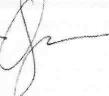 Milan M. OzdinecDeputy Assistant Secretary,Office of Public Housing and Voucher Programs(date)(Secretary's signature)(date)Governing Body Recorded VoteGoverning Body Recorded VoteGoverning Body Recorded VoteGoverning Body Recorded VoteMemberAyeNayAbstain	1 Absenti,— -1Carlos N. Sanchezx!,— -1Waiter SzoludltoxIKathryn Neal	XKathryn Neal	Xi 
iFrank Mistrettax!Barry TelesnickxxX  Raymond Koperwhats	,-I1,  Raymond Koperwhats	,-I1,  Raymond Koperwhats	,-I1,  Raymond Koperwhats	,-I1,IIIName of Authority:Housing Authority of the Township of EdisonHousing Authority of the Township of EdisonAddress:14 Reverend Samuel Carpenter Boulevard14 Reverend Samuel Carpenter BoulevardCity, State, Zip:EdisonNJ	08820Phone: (ext.)(908) 561-2525	Fax:(908) 561-7517Preparer's Name:Anthony G. Polcari, CPA Fee AccountantAnthony G. Polcari, CPA Fee AccountantPreparer's Address:2035 Hamburg Turnpike, Unit H2035 Hamburg Turnpike, Unit HCity, State, Zip:WayneNJ	07470Phone: (ext.)(973) 831-6969 Ext. 11	Fax:(973) 831-6972E-mail:tony@polcarico.com tony@polcarico.com Chief Executive Officer:	Ms. Madeline CookChief Executive Officer:	Ms. Madeline CookPhone: (ext.)(908) 561-2525Fax:(908) 561-7517E-mail:mcook@edisonha.orgChief Financial Officer:Phone: (ext.)	Fax:E-mail:Name of Auditor:Anthony GiampaoloAnthony GiampaoloName of Firm:Hymanson, Parnes & GiampaoloHymanson, Parnes & GiampaoloAddress:467 Lincroft-Middletown Road467 Lincroft-Middletown RoadCity, State, Zip:LincroftNJ	07738Phone: (ext.)(732) 842-4550	Fax:(732) 842-4551E-mail:hpgcpe(a).corncast.nethpgcpe(a).corncast.netIs the Authority reoi.Aired to imp:e.mtp..:management under H.1"	rules and •r•o.1._ 
Board of Commi:;sioners adopted a P.:••,; Yes. The BoaD.-1 of Commissioners roc;uiied by li-rt-7-:•'s assetmanagdmen'.-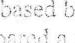 budge-:;..,	and as,7,ethas	•.r?b.,.ANTICIPATED REVENUES2012	2011CROSS	PROPOSED	CURRENT YEAR'SREF.	BUDGET	ADOPTEDBUDGET2012	2011CROSS	PROPOSED	CURRENT YEAR'SREF.	BUDGET	ADOPTEDBUDGET2012	2011CROSS	PROPOSED	CURRENT YEAR'SREF.	BUDGET	ADOPTEDBUDGET2012	2011CROSS	PROPOSED	CURRENT YEAR'SREF.	BUDGET	ADOPTEDBUDGET2012	2011CROSS	PROPOSED	CURRENT YEAR'SREF.	BUDGET	ADOPTEDBUDGETOPERATING REVENUES2012	2011CROSS	PROPOSED	CURRENT YEAR'SREF.	BUDGET	ADOPTEDBUDGET2012	2011CROSS	PROPOSED	CURRENT YEAR'SREF.	BUDGET	ADOPTEDBUDGET2012	2011CROSS	PROPOSED	CURRENT YEAR'SREF.	BUDGET	ADOPTEDBUDGET2012	2011CROSS	PROPOSED	CURRENT YEAR'SREF.	BUDGET	ADOPTEDBUDGET2012	2011CROSS	PROPOSED	CURRENT YEAR'SREF.	BUDGET	ADOPTEDBUDGETTOTAL OPERATING REVENUES*	R-I	* $	5,937,385 * $	5,981,864*	R-I	* $	5,937,385 * $	5,981,864*	R-I	* $	5,937,385 * $	5,981,864*	R-I	* $	5,937,385 * $	5,981,864*	R-I	* $	5,937,385 * $	5,981,864*	R-I	* $	5,937,385 * $	5,981,864*	R-I	* $	5,937,385 * $	5,981,864*	R-I	* $	5,937,385 * $	5,981,864*	R-I	* $	5,937,385 * $	5,981,864NON-OPERATING REVENUES2011	2010CROSS	PROPOSED	CURRENT YEAR'SREF.	BUDGET	ADOPTEDBUDGET2011	2010CROSS	PROPOSED	CURRENT YEAR'SREF.	BUDGET	ADOPTEDBUDGET2011	2010CROSS	PROPOSED	CURRENT YEAR'SREF.	BUDGET	ADOPTEDBUDGET2011	2010CROSS	PROPOSED	CURRENT YEAR'SREF.	BUDGET	ADOPTEDBUDGET2011	2010CROSS	PROPOSED	CURRENT YEAR'SREF.	BUDGET	ADOPTEDBUDGET2011	2010CROSS	PROPOSED	CURRENT YEAR'SREF.	BUDGET	ADOPTEDBUDGET2011	2010CROSS	PROPOSED	CURRENT YEAR'SREF.	BUDGET	ADOPTEDBUDGET2011	2010CROSS	PROPOSED	CURRENT YEAR'SREF.	BUDGET	ADOPTEDBUDGET2011	2010CROSS	PROPOSED	CURRENT YEAR'SREF.	BUDGET	ADOPTEDBUDGET2011	2010CROSS	PROPOSED	CURRENT YEAR'SREF.	BUDGET	ADOPTEDBUDGET2011	2010CROSS	PROPOSED	CURRENT YEAR'SREF.	BUDGET	ADOPTEDBUDGET2011	2010CROSS	PROPOSED	CURRENT YEAR'SREF.	BUDGET	ADOPTEDBUDGET2011	2010CROSS	PROPOSED	CURRENT YEAR'SREF.	BUDGET	ADOPTEDBUDGET2011	2010CROSS	PROPOSED	CURRENT YEAR'SREF.	BUDGET	ADOPTEDBUDGET2011	2010CROSS	PROPOSED	CURRENT YEAR'SREF.	BUDGET	ADOPTEDBUDGET2011	2010CROSS	PROPOSED	CURRENT YEAR'SREF.	BUDGET	ADOPTEDBUDGETTOTAL GRANTS & ENTITLEMENTSTOTAL LOCAL SUBSIDIES & DONATIONS *A-3A-4TOTAL INTEREST ON INVESTMENTSA-518,600*28,300TOTAL OTHER NON-OPERATING REVENU1*A-6*17,000*TOTAL NON-OPERATING REVENUESR-235,600*28,300TOTAL ANTICIPATED REVENUESR-3**TOTAL ANTICIPATED REVENUESR-3*$	5,972,985*$	6,010,164(R-1 +R-2)PAGE 4ADMINISTRATIONCROSS 
REF.2012PROPOSED 
BUDGET2011 
CURRENT YEAR'S 
ADOPTED 
BUDGETADMINISTRATIVE SALARIES*B-1$	360,767*$	372,727 *FRINGE BENEFITS*B-2181,318*$	175,098	*OTHER EXPENSESB-3*244,086*$	238,586	*TOTAL ADMINISTRATIONE-1786,171*$	786,411	*COST OF PROVIDING SERVICECROSS 
REF.2011PROPOSED 
BUDGET2010 
CURRENT YEAR'S 
ADOPTED 
BUDGETSALARY & WAGESB-4$	200,647*$	198,306	*FRINGE BENEFITSB-596,006*104,077	*OTHER EXPENSESB-6786,706*717,157	*HOUSING ASSISTANCE PAYMENTSB-74,101,000*4,199,400	*TOTAL COST OF PROVIDING SERVICEE-2*$	5,184,359*,Q,	5.213,940	*NET PRINCIPAL PAYMENTS ON DEBTSERVICE FN LIEU OF DEPRECIATIOND-1TOTAL OPERATING APPP_OPRIA.TIONS*E-3.lj:)	'NON-OPERATING APPROPRIATIONS2012	2011CROSS	PROPOSED	CURRENT YEARSREF.	BUDGET	ADOPTEDBUDGET2012	2011CROSS	PROPOSED	CURRENT YEARSREF.	BUDGET	ADOPTEDBUDGET2012	2011CROSS	PROPOSED	CURRENT YEARSREF.	BUDGET	ADOPTEDBUDGET2012	2011CROSS	PROPOSED	CURRENT YEARSREF.	BUDGET	ADOPTEDBUDGET2012	2011CROSS	PROPOSED	CURRENT YEARSREF.	BUDGET	ADOPTEDBUDGET2012	2011CROSS	PROPOSED	CURRENT YEARSREF.	BUDGET	ADOPTEDBUDGET2012	2011CROSS	PROPOSED	CURRENT YEARSREF.	BUDGET	ADOPTEDBUDGET2012	2011CROSS	PROPOSED	CURRENT YEARSREF.	BUDGET	ADOPTEDBUDGET2012	2011CROSS	PROPOSED	CURRENT YEARSREF.	BUDGET	ADOPTEDBUDGET2012	2011CROSS	PROPOSED	CURRENT YEARSREF.	BUDGET	ADOPTEDBUDGET*****CFP-2010$	10,000$	-$	-*$	-*$	10,000CFP-2011100,000---*$	100,000CFP -2012*26,000*---$	26,000*******************	**	**	**	**	********PROJECTSESTIMATED 
TOTAL COST2013201420152016***---CFP-2010$	10,000$	10,000$	-$	-*$	-CFP-2011165,000100,00055,00010,000*_CFP-2012*161,00026,000*80,00040,00040,00040,000*15,000*******-***************************************************--*-CFP-2010$	10,000*--*$	10,000CFP-2011165,000---165,000CFP -2012*	161,000*	161,000*	161,000*-**-*-161,000*****************************************************************_1111111111111111************IiIiIiIi*.**	,*	ir	-*	,*	ir	-1	4:1	4:1	4:1	4:1	4:*	i	:,. --I*	i	:,. --I*	i	:,. --I*	i	:,. --I*	i	:,. --I*	i	:,. --I*	,*	ir	-*	,*	ir	-ffi	, 1' i	i 	'Cr ih' 0	'ffi	, 1' i	i 	'Cr ih' 0	'ffi	, 1' i	i 	'Cr ih' 0	'ffi	, 1' i	i 	'Cr ih' 0	'ffi	, 1' i	i 	'Cr ih' 0	'-	-1---	-	--	-1---	-	--	-1---	-	--	-1---	-	--	-1---	-	--	-1---	-	-*	,*	ir	-*	,*	ir	-ffi	, 1' i	i 	'Cr ih' 0	'ffi	, 1' i	i 	'Cr ih' 0	'ffi	, 1' i	i 	'Cr ih' 0	'ffi	, 1' i	i 	'Cr ih' 0	'ffi	, 1' i	i 	'Cr ih' 0	'-	-1---	-	--	-1---	-	--	-1---	-	--	-1---	-	--	-1---	-	--	-1---	-	-.	i!	'',J	P).	i!	'',J	P)OPERATING REVENUESCROSSANTICIPATED REVENUESANTICIPATED REVENUESANTICIPATED REVENUESOTHEROPERATING REVENUESCROSSPUBLICSECT. 8HOUSINGOTHERRENTAL FEESREFTOTALHOUSINGCERTS.VOUCHERPROG.HOMEBUYERS MONTHLY PAYMENTS*$DWELLING RENTAL577,411577,411EXCESS UTILITIES*NONDWELLING RENTAL14,52014,520HUD OPERATING SUBSIDY845,000845,000OTHER INCOME520,6695,460460,50054,709CERTIFICATE-ACC SECTION 8-VOUCHER-ACC HOUSING VOUCHER"3,636,2853,366,285270,000ADMINISTRATIVE FEES343,500343,500_TOTAL RENTAL FEESA-1*$	5,937,385$	1,442,391$	-$ 4,170,285$	324,709OTHER OPERATING REVENUESPUBLICSECT. 8HOUSINGOTHERTOTALHOUSINGCERTS.VOUCHERPROG.GRANTS &ENTITLEMENTSPUBLIC	SECT. 8	HOUSING	OTHERTOTAL HOUSING CERTS. VOUCHER PROG. PUBLIC	SECT. 8	HOUSING	OTHERTOTAL HOUSING CERTS. VOUCHER PROG. PUBLIC	SECT. 8	HOUSING	OTHERTOTAL HOUSING CERTS. VOUCHER PROG. PUBLIC	SECT. 8	HOUSING	OTHERTOTAL HOUSING CERTS. VOUCHER PROG. PUBLIC	SECT. 8	HOUSING	OTHERTOTAL HOUSING CERTS. VOUCHER PROG. PUBLIC	SECT. 8	HOUSING	OTHERTOTAL HOUSING CERTS. VOUCHER PROG. PUBLIC	SECT. 8	HOUSING	OTHERTOTAL HOUSING CERTS. VOUCHER PROG. PUBLIC	SECT. 8	HOUSING	OTHERTOTAL HOUSING CERTS. VOUCHER PROG. PUBLIC	SECT. 8	HOUSING	OTHERTOTAL HOUSING CERTS. VOUCHER PROG. LIST IN DETAIL:LOCAL SUBSIDIES 
& DONATIONSPUBLIC	SECT. 8	HOUSING	OTHERTOTAL HOUSING CERTS. VOUCHER PROG. PUBLIC	SECT. 8	HOUSING	OTHERTOTAL HOUSING CERTS. VOUCHER PROG. PUBLIC	SECT. 8	HOUSING	OTHERTOTAL HOUSING CERTS. VOUCHER PROG. PUBLIC	SECT. 8	HOUSING	OTHERTOTAL HOUSING CERTS. VOUCHER PROG. PUBLIC	SECT. 8	HOUSING	OTHERTOTAL HOUSING CERTS. VOUCHER PROG. PUBLIC	SECT. 8	HOUSING	OTHERTOTAL HOUSING CERTS. VOUCHER PROG. PUBLIC	SECT. 8	HOUSING	OTHERTOTAL HOUSING CERTS. VOUCHER PROG. PUBLIC	SECT. 8	HOUSING	OTHERTOTAL HOUSING CERTS. VOUCHER PROG. PUBLIC	SECT. 8	HOUSING	OTHERTOTAL HOUSING CERTS. VOUCHER PROG. LIST IN DETAIL:CROSSOPERATING EXPENSESOPERATING EXPENSESCROSSPUBLICSECT. 8HOUSINGOTHERADMINISTRATIONREFTOTALHOUSINGCERTS.VOUCHERPROG.Salaries & WagesB-1	*$	360,767$	223,693$$	137,074$Fringe BenefitsB-2	*$	181,318107,03465,7968,489Other AdministrativeB-3	*$	244,086152,60086,0005,486TOTAL ADMINISTRATIONE-1	*$	786,171$	483,327$$	288,870$	13,975CROSSPUBLICSECT. 8HOUSINGOTHERCOST OF PROVIDING SERVICESREFTOTALHOUSINGCERTS.VOUCHERPROG.Salaries & WagesTenant Services*Maintenance & Operation**200,647200,647Protective Services**Total Salaries & WagesB-4200,647200,647Fringe BenefitsB-596,00696,006Other CostsTenant Services*23,6854,50019,185Utilities*404,000404,000-Maintenance & Operation Materials & Contract Cost287,450248,450-39,000Protective Services--Materials & Contract Cost**-Insurance**71,57165,0006,571P.I.L.O.T**-Terminal Leave Payments**Collection Losses**Other General Expense •**Rents**Extraordinary Maintenance*Replace. of Non-Expendible Equip.*Property Betterment/Additions*Other Costs*0000000000*000001-300000*0000000000000001-400000 ***0*0*0*0*0*0*0001*01*c*0 I----*00* I1 	01*001*1* I1 	01*001*10 I-----	71''1-5''1-50*01* i	Or. i	0t*1* i	Or. i	0t*1* i	Or. i	0t*1* i	Or. i	0t*---5-7-10UNRESERVED FUND BALANCECROSS 
REF.PROPOSED 
BUDGETBEGINNING BALANCE JULY 1, 2011AUDIT*$1,688,495UTILIZED IN CURRENT YEARS ADOPTED BUDGET**PROPOSED BALANCE AVAILABLE**1,688,495ESTIMATED RESULTS OF OPERATION CURRENT BUDGET*4,813ESTIMATED AVAILABLE BALANCE**1,693,308ESTIMATED RESULTS OF PROPOSED BUDGET*2,455PROPOSED BALANCE AFTER UTILIZATION IN BUDGET**$1,695,763RESTRICTED FUND BALANCECROSS 
REF.PROPOSED 
BUDGETBEGINNING BALANCE JULY 1, 2011*AUDIT$575,423UTILIZED IN CURRENT YEARS ADOPTED BUDGET*PROPOSED BALANCE AVAILABLE*5i5,42";ESTIMATED RESULTS OF OPERATION CURRENT BUDGET**ESTIMATED AVAILABLE BALANCE11UTILIZED IN PROPOSED BUDGETP.AT A:NCI:T. AFTER. UTILIZATIa\I l v E:21DC-ET*Line Acct.No.	No.DescriptionTOTAL HOUSING AUTHORITY PROPOSED BUDGETPublicHousing	SectionMangement	8Proposed	ProposedBudget	BudgetHousing Voucher Proposed BudgetOther 
Programs 
Proposed 
BudgetDescription	65	2,210	Section 8Noucher Payments	70	3,110	Dwelling Rental	80	3,120	Excess Utilities	90	3,190	Nondwelling Rental	100	Total	Rental Income	110	3,610	Interest Income	120	3,690	Other Income	130	Total	Operating Income3,979,785577,41114,520577,41114,5203,709,785270,000	65	2,210	Section 8Noucher Payments	70	3,110	Dwelling Rental	80	3,120	Excess Utilities	90	3,190	Nondwelling Rental	100	Total	Rental Income	110	3,610	Interest Income	120	3,690	Other Income	130	Total	Operating Income4,571,716591,9313,709,785270,000	65	2,210	Section 8Noucher Payments	70	3,110	Dwelling Rental	80	3,120	Excess Utilities	90	3,190	Nondwelling Rental	100	Total	Rental Income	110	3,610	Interest Income	120	3,690	Other Income	130	Total	Operating Income18,600520,6697,2505,4601,850460,5009,50054,709	65	2,210	Section 8Noucher Payments	70	3,110	Dwelling Rental	80	3,120	Excess Utilities	90	3,190	Nondwelling Rental	100	Total	Rental Income	110	3,610	Interest Income	120	3,690	Other Income	130	Total	Operating Income5,110,985604,6414,172,135334,209Operating Expenditures - Administration140	4,110	Administrative Salaries360,767223,693137,074150	4,130	Legal23,00018,5004,500160	4,140	Staff Train ing12,2008,0003,2001,000170	4,150	Travel8,9864,5004,000486180	4,170	Accounting Fees34,00032,0002,000190	4,171	Auditing Fees12,0005,2004,8002,000200	4,190	Other Admin. Expenses147,50078,00069,500210	Total	Administrative Expense598,453369,893223,0745,486Tenant Services220	4,210	Salaries17,68517,685230	4,220	Recreation, Public. & Other4,5004,500240	4,230	Contract Cost & Other1,5001,500250	Total	Tenant Service Expense23,6854,50019,185Utilities260	4,310	Water84,00084,000270	4,320	Electricity59,50059,500280	4,330	Gas225,000225,000290	4,340	Fuel Oil300	4,350	Labor310	4,390	Other35,5u03-1,500320	atai	Utilities Expense4040(20Line	Acct.No.	No.	DescriptionTOTAL HOUSING AUTHORITY PROPOSED BUDGETPublic Housing Mangement Proposed BudgetSection	Housing8	VoucherProposed	ProposedBudget	BudgetOther Programs Proposed BudgetOrd inanry Maintenance & Operations330	4410	Labor340	4420	Materials350	4430	Contract Cost200,64790,000197,450200,64772,500175,95017,50021,500360	Total	Ordinary Maint & Oper. Expense488,097449,09739,000Protective Services370	4460	Labor380	4470	Materials390	4480	Contract Cost-400	Total	Protective Services ExpenseGeneral Expense410	4510	Insurance71,57165,0006,571420	4520	Payment in Lieu of Taxes430	4530	Terminal Leave Payments--440	4540	Employee Benefits277,324203,04065,7968,489450	4570	Collection Losses6,4006,400--460	4590	Other General Expense--470	Total	General Expense355,295274,44072,3668,489480	Total	Sum of Routine Expenses1,869,5301,501,930295,44072,160Rent for Leased Dwellings490	4710	Rents to Owners4,101,0003,836,000265,000495	4715	Section 8/Housing Voucher Payments--500 Total Operating Expense (sum 480 +490)5,970,5301,501,9304,131,440337,160Nonroutine Expenditures510	4610	Extraordinary Maintenance520	7520	Replacement of Nonexpendable Equip.530	7540	Property Betterment & Additions540	Total	Nonroutine Expenditures550	Total	Operating Expenditures (5004-540)5,970,5301,501,9304,131,440337,160Prior Period Adjustments560	6010	Prior Period AdjustmentsOther Expenditures570	Deficiency--580	Total	Operating Expenditures5,970,5301,501,9304,131,440337,160590	Residual Receipts(859,545)(897,289)40,695(2,951)HUD Contributions600	8010	Basic Annual Contribution845,000845,000610	8011	Prior Year Adjustment620	Total	Basic Annual Contribution845,000845,000630	8020	Contribution Earned640	Mandatory650	Other40,000(40,000)660	Other17,00017,000670	Total Year End Adjustments-680	8020	Total Operating Subsidy - Currenti 7,0t.057,000(40,000)690	Tots!	HUD Contributionsk62 000 '902,000	•(40 COO,700	Residual Receipts2.1554,7 ? 1_-	695(2,95))SS-1FISCAL PERIOD 7/1/11 - 6/30/12LINDEN HOUSING AUTHORITY PROJECT NO.NJ43V0-0001NO. OF DWELLING UNITS NO. OF UNIT MONTHS3754,500PART I(a)(b)(c)(d)	(e)(I)(g)ESTIMATE6	OBR---7	1BR1441,035245	7901,7281,365,1208	2BR1501,045325	7201,8001,296,0009	3BR761,275400	875912798,00010	4BR51,400300	1,1006066,0001112SUBTOTAL4,5003,525,1201314VACANCY FACTOR113,16015 TOTAL375.003,411,960PART II	UAR # FEE AMT, PRODUCTADMIN FEE	(a)	(b)	(c)	(d)PART II	UAR # FEE AMT, PRODUCTADMIN FEE	(a)	(b)	(c)	(d)PART II	UAR # FEE AMT, PRODUCTADMIN FEE	(a)	(b)	(c)	(d)PART II	UAR # FEE AMT, PRODUCTADMIN FEE	(a)	(b)	(c)	(d)ADMEN FEE(e)PART II	UAR # FEE AMT, PRODUCTADMIN FEE	(a)	(b)	(c)	(d)PART II	UAR # FEE AMT, PRODUCTADMIN FEE	(a)	(b)	(c)	(d)PART II	UAR # FEE AMT, PRODUCTADMIN FEE	(a)	(b)	(c)	(d)PART II	UAR # FEE AMT, PRODUCTADMIN FEE	(a)	(b)	(c)	(d)ADMEN FEE(e)16 	4,332	68.75 PUM FEE	297,8251716 	4,332	68.75 PUM FEE	297,8251716 	4,332	68.75 PUM FEE	297,8251716 	4,332	68.75 PUM FEE	297,8251716 	4,332	68.75 PUM FEE	297,8251716 	4,332	68.75 PUM FEE	297,82517TOTAL18	4,332	68.75	297,82518	4,332	68.75	297,82518	4,332	68.75	297,82518	4,332	68.75	297,82518	4,332	68.75	297,82518	4,332	68.75	297,825PART III HARD TO HOUSE FEE# OF FAMILIESFEE PER FAMILYPART III HARD TO HOUSE FEE19	019	012	PRELIMINARY ADMIN. & GEN. EXPENSE13	ESTIMATED HOUSING ASSISTANCE PAYMENTS14	ESTIMATED ONGOING ADMIN. FEE15	ESTIMATED HARD TO HOUSE FEE16	INDEPENDENT PUBLIC ACCT. FEE3,411,960297,82517	TOTAL FUNDS REQUIRED3,709,78518	PAYMENTS PREVIOUSLY APPROVED19	ADJUSTMENT TO REQUISITION20	TOTAL PAYMENT REQUIREMENT21	EQUAL INSTALLMENTS22	INSTALLMENTS20	TOTAL PAYMENT REQUIREMENT21	EQUAL INSTALLMENTS22	INSTALLMENTS123456309,149309,149309,149309,149309,149309,149789101112309,149309,149309,149309,149309,149309,1493,709,785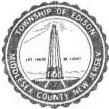 HOUSING AUTHORITY OF THE TOWNSHIP OF EDISON14 Rev. Samuel Carpenter Blvd., Edison, N.J. 08820 Robert E. Holmes Dev. - Main Office00ENT 04,O6,Q4	q15 fill I.4 0E45E,U.S. Department of Housing and Urban DevelopmentOFFICE OF PUBLIC AND INDIAN HOUSINGMarch 26, 2013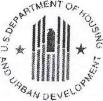 U.S. Department of Housing and Urban DevelopmentOFFICE OF PUBLIC AND INDIAN HOUSINGMarch 26, 2013